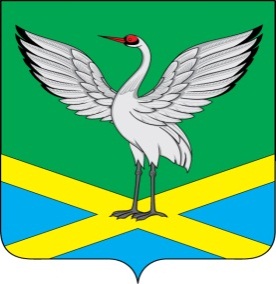 Совет городского поселения «Забайкальское»муниципального района «Забайкальский район»III-го созываРЕШЕНИЕот  « 30» марта  2016 года                                                                         №  197пгт. ЗабайкальскО внесении изменений в Положение о составе, порядке подготовки документа территориального планирования городского поселения «Забайкальское», порядке подготовки изменений и внесения  их в документ территориального планирования, составе, порядке подготовки плана реализации документа территориального планирования городского поселения «Забайкальское», принятое решением Совета городского поселения «Забайкальское» от 27 января 2016 года №169В целях приведения муниципального правового акта  Совета городского поселения «Забайкальское» в соответствие с действующим законодательством, Градостроительным кодексом Российской Федерации, Законом Забайкальского края от 29 декабря 2008 года №113-ЗЗК «О градостроительной деятельности в Забайкальском крае», Уставом городского поселения  «Забайкальское», Совет городского поселения «Забайкальское» решил:1. Внести следующие изменения в Положение о составе, порядке подготовки документа территориального планирования городского поселения «Забайкальское», порядке подготовки изменений и внесения  их в документ территориального планирования, составе, порядке подготовки плана реализации документа территориального планирования городского поселения «Забайкальское», принятое решением совета городского поселения «Забайкальское» от 27 января 2016 года № 169:1.1. Статью  2 изложить в следующей редакции:«Статья 2. Состав генерального плана городского поселения «Забайкальское»1. Подготовка генерального плана может осуществляться применительно ко всей территории городского поселения «Забайкальское»  либо к отдельным населенным пунктам, входящим в состав городского поселения «Забайкальское» с последующим внесением в генеральный план изменений, относящихся к другим частям территории городского поселения «Забайкальское». Подготовка генерального плана и внесение в генеральный план изменений в части установления или изменения границ населенных пунктов могут осуществляться применительно к отдельным населенным пунктам, входящим в состав городского поселения «Забайкальское».2. Генеральный план городского поселения «Забайкальское» (далее генеральный план) содержит:1) положение о территориальном планировании городского поселения «Забайкальское»;2) карту планируемого размещения объектов местного значения городского поселения «Забайкальское»;3) карту границ населенных пунктов (в том числе границ образуемых населенных пунктов), входящих в состав городского поселения «Забайкальское»;4) карту функциональных зон городского поселения «Забайкальское».3. Положение о территориальном планировании городского поселения «Забайкальское», содержащееся в генеральном плане, включает в себя:1) сведения о видах, назначении и наименованиях планируемых для размещения объектов местного значения городского поселения «Забайкальское», их основные характеристики, их местоположение (для объектов местного значения, не являющихся линейными объектами, указываются функциональные зоны), а также характеристики зон с особыми условиями использования территорий в случае, если установление таких зон требуется в связи с размещением данных объектов;2) параметры функциональных зон, а также сведения о планируемых для размещения в них объектах федерального значения, объектах регионального значения, объектах местного значения, за исключением линейных объектов.4. На указанных в пунктах 2-4 части 1 настоящей статьи картах соответственно отображаются:1) планируемые для размещения объекты местного значения городского поселения «Забайкальское», относящиеся к следующим областям:а) электро-, тепло-, и водоснабжения населения, водоотведение;б) автомобильные дороги местного значения;в) образование;г) здравоохранение;д) физическая культура и массовый спорт;е) иные области в связи с решением вопросов местного значения городского поселения «Забайкальское»;2) границы населенных пунктов (в том числе границы образуемых населенных пунктов), входящих в состав городского поселения «Забайкальское»;3) границы и описание функциональных зон с указанием планируемых для размещения в них объектов федерального значения, объектов регионального значения, объектов местного значения (за исключением линейных объектов) и местоположения линейных объектов федерального значения, линейных объектов регионального значения, линейных объектов местного значения.5.  Каждая из карт в составе генерального плана городского поселения «Забайкальское», их текстовая и графическая части могут быть представлены в виде одной карты или нескольких карт, включая фрагменты соответствующих карт.6. Карты в составе генерального плана городского поселения «Забайкальское», фрагменты карт представляются в масштабах, которые определяются муниципальным заказчиком с учетом площади территории, на которую распространяется действие генерального плана, а также с учетом численности населения (существующей и прогнозируемой) соответствующих населенных пунктов.7. Входящие в состав генерального плана городского поселения «Забайкальское» картографические материалы отображаются на электронных носителях и формируются в виде цифровых картографических слоев.8. На генеральном плане городского поселения «Забайкальское» отображаются следующие объекты местного значения городского поселения «Забайкальское»:1) объекты электро-, тепло-, газо- и водоснабжения населения, водоотведения;2) автомобильные дороги местного значения в границах населенных пунктов городского поселения «Забайкальское»;3) автовокзалы и автостанции;4) открытые плоскостные физкультурно-спортивные сооружения;5) объекты в области культуры и искусства:а) муниципальные библиотеки;б) муниципальные музеи;в) муниципальные многофункциональные культурные центры;г) парки, зоопарки;д) дома культуры, клубы;6) объекты гражданской обороны, необходимые для организации и осуществления мероприятий по защите населения и территории городского поселения «Забайкальское» от чрезвычайных ситуаций природного и техногенного характера;7) объекты, включая земельные участки, предназначенные для организации ритуальных услуг и содержания мест захоронения;8) иные объекты, необходимые для решения вопросов местного значения городского поселения «Забайкальское».9. К генеральному плану прилагаются материалы по его обоснованию в текстовой форме и в виде карт.10. Материалы по обоснованию генерального плана в текстовой форме содержат:1) сведения о планах и программах комплексного социально-экономического развития городского поселения «Забайкальское» (при их наличии), для реализации которых осуществляется создание объектов местного значения городского поселения «Забайкальское»;2) обоснование выбранного варианта размещения объектов местного значения городского поселения «Забайкальское» на основе анализа использования территории городского поселения «Забайкальское», возможных направлений развития и прогнозируемых ограничений ее использования;3) оценку возможного влияния планируемых для размещения объектов местного значения городского поселения «Забайкальское» на комплексное развитие территории;4) утвержденные документами территориального планирования Российской Федерации, документами территориального планирования Забайкальского края сведения о видах, назначении и наименованиях планируемых для размещения на территориях городского поселения «Забайкальское» объектов федерального значения, объектов регионального значения, их основные характеристики, местоположение, характеристики зон с особыми условиями использования территорий в случае, если установление таких зон требуется в связи с размещением данных объектов, реквизиты указанных документов территориального планирования, а также обоснование выбранного варианта размещения данных объектов на основе анализа использования этих территорий, возможных направлениях их развития и прогнозируемых ограничениях их использования;5) утвержденные документом территориального планирования муниципального района сведения о видах, назначении и наименованиях планируемых для размещения на территории городского поселения «Забайкальское», входящего в состав муниципального района, объектов местного значения муниципального района, их основные характеристики, местоположение, характеристики зон с особыми условиями использования территорий в случае, если установление таких зон требуется в связи с размещением данных объектов, реквизиты указанного документа территориального планирования, а также обоснование выбранного варианта размещения данных объектов на основе анализа использования этих территорий, возможных направлений их развития и прогнозируемых ограничений их использования;6) перечень и характеристику основных факторов риска возникновения чрезвычайных ситуаций природного и техногенного характера;7) перечень земельных участков, которые включаются в границы населенных пунктов, входящих в состав городского поселения «Забайкальское», или исключаются из его границ, с указанием категорий земель, к которым планируется отнести эти земельные участки, и целей их планируемого использования.8) сведения об утвержденных предметах охраны и границах территорий исторических поселений федерального значения и исторических поселений регионального значения.11. Материалы по обоснованию генерального плана в виде карт отображают:1) границы городского поселения «Забайкальское»;2) границы существующих населенных пунктов, входящих в состав городского поселения «Забайкальское»;3) местоположение существующих и строящихся объектов местного значения городского поселения «Забайкальское»;4) особые экономические зоны;5) особо охраняемые природные территории федерального, регионального, местного значения;6) территории объектов культурного наследия;8)территории исторических поселений федерального значения, территории исторических поселений регионального значения, границы которых утверждены в порядке, предусмотренном статьей 59 Федерального закона от 25 июня 2002 года N 73-ФЗ "Об объектах культурного наследия (памятниках истории и культуры) народов Российской Федерации";9) зоны с особыми условиями территорий;10) территории, подверженные риску возникновения чрезвычайных ситуаций природного и техногенного характера;11) иные объекты, иные территории и (или) зоны, которые оказали влияние на установление функциональных зон и (или) планируемое размещение объектов местного значения городского поселения «Забайкальское» или объектов федерального значения, объектов регионального значения, объектов местного значения муниципального района.».1.2. Статью  3 изложить в следующей редакции:«Статья 3. Порядок подготовки генерального плана городского поселения «Забайкальское», порядок подготовки изменений и внесения их в генеральный план поселения1. Генеральный план, в том числе внесение изменений в него, утверждается Советом городского поселения «Забайкальское».2. Решение о подготовке проекта генерального плана и о внесении изменений в генеральный план принимается Главой городского поселения «Забайкальское».  3. Подготовку проектов генерального плана поселения осуществляет Администрация  городского поселения «Забайкальское» в соответствии с требованиями статьи 9 Градостроительного кодекса Российской Федерации с учетом краевых и местных нормативов градостроительного проектирования, результатов публичных слушаний по проектам генеральных планов, а также с учетом предложений заинтересованных лиц посредством закупки работы для обеспечения муниципальных нужд в порядке, установленном Федеральным законом о контрактной системе в сфере закупок товаров, работ, услуг для обеспечения государственных или муниципальных нужд.4. При наличии на территориях городского поселения «Забайкальское» объектов культурного наследия в процессе подготовки генерального  плана  в обязательном порядке учитываются ограничения использования земельных участков и объектов капитального строительства, расположенных в границах зон охраны объектов культурного наследия, в соответствии с законодательством Российской Федерации об охране объектов культурного наследия и статьей 27 Градостроительного кодекса Российской Федерации. 5. В техническом задании на выполнение работ по подготовке проекта генерального плана городского поселения «Забайкальское» должны быть определены:1) краевые и местные нормативы градостроительного проектирования;2) основные характеристики городского поселения «Забайкальское» (местоположение, численность населения, территория, основные виды ресурсов, характеристика субъектов экономической деятельности, административно-территориальная структура, состояние инженерно-транспортной и социальной инфраструктур, экологическая ситуация, другие специфические характеристики);3) кем и в какие сроки выдается исходная информация для разработки проектов генерального плана городского поселения «Забайкальское»;4) состав подлежащих передаче материалов по этапам (если они предусматриваются);5) требования к составу, содержанию и форме представляемых материалов, этапы, последовательность и сроки выполнения работ;6) перечень федеральных органов исполнительной власти, органов государственной власти Забайкальского края и органов местного самоуправления, с которыми согласовывается проект генерального плана городского поселения «Забайкальское» в случаях, установленных Градостроительным кодексом Российской Федерации.6. Администрация городского поселения «Забайкальское» обеспечивает доступ соответственно к проекту генерального плана поселения и материалам по его обоснованию в информационной системе территориального планирования с использованием официального сайта в сети "Интернет", определенного федеральным органом исполнительной власти, уполномоченным на осуществление контроля за соблюдением порядка ведения информационной системы территориального планирования, не менее чем за три месяца до  утверждения генерального плана. 7. Заинтересованные лица вправе представить свои предложения по проекту генерального плана.8. Проект генерального плана подлежит обязательному рассмотрению на публичных слушаниях, проводимых в соответствии с Градостроительным кодексом Российской Федерации, Законом Забайкальского края от 29 декабря 2008 года N 113-ЗЗК "О градостроительной деятельности в Забайкальском крае", Уставом городского поселения «Забайкальское», Положением "О Порядке организации проведения публичных слушаний по вопросам градостроительной деятельности на территории городского поселения «Забайкальское», утвержденным решением Совета городского поселения «Забайкальское» от 27 января 2016 года № 172.9. В целях обеспечения всем заинтересованным лицам равных возможностей для участия в публичных слушаниях:  территория населенных пунктов в составе городского поселения «Забайкальское» делится на части с равной численностью зарегистрированных физических лиц. Предельная максимальная численность физических лиц, зарегистрированных на такой части территории населенного пункта, не может превышать двадцати тысяч. 10. Проект генерального плана до его утверждения подлежит согласованию в порядке, установленном  уполномоченным Правительством Российской Федерации федеральным органом исполнительной власти, в случаях, предусмотренных законом.11. Согласованный проект генерального плана с учетом замечаний заинтересованных лиц направляется для утверждения в Совет городского поселения «Забайкальское».12. Протоколы публичных слушаний по проекту генерального плана, заключение о результатах публичных слушаний по проекту генерального плана являются обязательным приложением к проекту генерального плана городского поселения, направляемому Главой городского поселения «Забайкальское» в Совет городского поселения «Забайкальское».13. Совет городского поселения «Забайкальское» с учетом протоколов  публичных слушаний по проекту генерального плана и заключения о результатах таких публичных слушаний принимает решение об утверждении генерального плана или об отклонении проекта генерального плана и о направлении его Главе городского поселения «Забайкальское» на доработку в соответствии с указанным протоколом и заключением.14. Правообладатели земельных участков и объектов капитального строительства, если их права и законные интересы нарушаются или могут быть нарушены в результате утверждения генерального плана, вправе оспорить генеральный план в судебном порядке.15. Предложения федеральных органов государственной власти, органов государственной власти субъектов Российской Федерации, органов  местного самоуправления, заинтересованных физических и юридических лиц о внесении изменений в генеральный план поселения представляются главе городского поселения «Забайкальское».16. Глава городского поселения «Забайкальское» в течение тридцати календарных дней со дня получения предложений о внесении изменений в генеральный план готовит заключение о целесообразности внесения изменений или об отклонении предложений о внесении изменений.17. Внесение в генеральный план изменений, предусматривающих изменение границ населенных пунктов в целях жилищного строительства или определения зон рекреационного назначения, осуществляется без проведения публичных слушаний.18. Внесение изменений в генеральный план осуществляются в порядке, определенном статьями 9, 24, 25 Градостроительного кодекса Российской Федерации и статьей 10 Закона Забайкальского края от 29 декабря 2008 года N 113-ЗЗК "О градостроительной деятельности в Забайкальском крае".19. Администрация городского поселения «Забайкальское» обеспечивает доступ к утвержденному генеральному плану и материалам по его обоснованию с использованием официального сайта Администрации городского поселения «Забайкальское» в федеральной государственной информационной системе территориального планирования в порядке, установленном правительством Российской Федерации, в течение десяти дней со дня утверждения генерального плана.».1.3. Статью  4 изложить в следующей редакции:«Статья 4. Особенности согласования проекта генерального плана 1. Проект генерального плана подлежит согласованию с уполномоченным Правительством Российской Федерации федеральным органом исполнительной власти в порядке, установленном этим органом, в следующих случаях:1) в соответствии с документами территориального планирования Российской Федерации планируется размещение объектов федерального значения на территории городского поселения «Забайкальское»;2) предусматривается включение в соответствии с указанным проектом в границы населенных пунктов (в том числе образуемых населенных пунктов), входящих в состав городского поселения «Забайкальское», земельных участков из земель лесного фонда;3) на территориях городского  поселения «Забайкальское» находятся особо охраняемые природные территории федерального значения;4) предусматривается размещение в соответствии с указанным проектом объектов местного значения городского поселения «Забайкальское», которые могут оказать негативное воздействие на водные объекты, находящиеся в федеральной собственности.2. Проект генерального плана подлежит согласованию с Правительством Забайкальского края в следующих случаях:1) в соответствии с документами территориального планирования Забайкальского края планируется размещение на территории городского поселения «Забайкальское» объектов регионального значения;2) предусматривается в соответствии с проектом генерального плана включение в границы населенных пунктов (в том числе образуемых населенных пунктов), входящих в состав городского поселения «Забайкальское», земельных участков из земель сельскохозяйственного назначения или исключения из границ этих населенных пунктов земельных участков, которые планируется отнести к категории земель сельскохозяйственного назначения;3) на территориях городского поселения «Забайкальское» находятся особо охраняемые природные территории регионального значения.3. В случае, если на территориях городского поселения «Забайкальское» находятся исторические поселения федерального значения, исторические поселения регионального значения, проект генерального плана подлежит согласованию соответственно с федеральным органом исполнительной власти, уполномоченным Правительством Российской Федерации в области сохранения, использования, популяризации и государственной охраны объектов культурного наследия, органом исполнительной власти субъекта Российской Федерации, уполномоченным в области охраны объектов культурного наследия, в соответствии с настоящим Кодексом в порядке, установленном уполномоченным Правительством Российской Федерации федеральным органом исполнительной власти.4.Проект генерального плана подлежит согласованию с заинтересованными органами местного самоуправления муниципальных образований, имеющих общую границу с городским поселением «Забайкальское», подготовившим проект генерального плана городского поселения «Забайкальское», в целях соблюдения интересов муниципальных образований при установлении на их территориях зон с особыми условиями использования территорий в связи с планируемым размещением объектов местного значения городского поселения «Забайкальское», которые могут оказывать негативное воздействие на окружающую среду на территориях таких муниципальных образований.5. Проект генерального плана поселения подлежит согласованию с органом  местного самоуправления муниципального района «Забайкальский район», в границах которого находится городского поселения «Забайкальское», в следующих случаях:1) в соответствии с документами территориального планирования муниципального района  планируется размещение объектов местного значения муниципального района на территории поселения;2) на территории поселения находятся особо охраняемые природные территории местного значения муниципального района.6.  В случаях, предусмотренных пунктом 1 части 1, пунктом 1 части 2, пунктом 1 части 4 статьи 25 Градостроительного кодекса Российской Федерации, проект генерального плана подлежит согласованию в части определения функциональных зон, в которых планируется размещение объектов федерального значения, объектов регионального значения, объектов местного значения муниципального района, и (или) местоположения линейных объектов федерального значения, линейных объектов регионального значения, линейных объектов местного значения муниципального района. В случаях, предусмотренных пунктом 3 части 1, пунктом 3 части 2, пунктом 2 части 4 статьи 25 Градостроительного кодекса Российской Федерации, проект схемы территориального планирования муниципального района подлежит согласованию в части возможного негативного воздействия планируемых для размещения объектов местного значения поселения на особо охраняемые природные территории федерального значения, особо охраняемые природные территории регионального значения, особо охраняемые природные территории местного значения муниципального района. В случаях, предусмотренных частью 2.1 статьи 25 Градостроительного кодекса Российской Федерации, проект генерального плана поселения подлежат согласованию в части соответствия указанных проектов предмету охраны исторического поселения, утвержденному в соответствии с Федеральным законом от 25 июня 2002 года N 73-ФЗ "Об объектах культурного наследия (памятниках истории и культуры) народов Российской Федерации".7. Согласование проекта генерального плана с уполномоченным федеральным органом исполнительной власти, Правительством Забайкальского края, органами местного самоуправления муниципальных образований, имеющих общую границу с городским поселением «Забайкальское», органом  местного самоуправления муниципального района «Забайкальский район», в границах которого находится городское поселение «Забайкальское» (в случае подготовки проекта генерального плана поселения), осуществляется в трехмесячный срок со дня поступления в эти органы уведомления об обеспечении доступа к проекту генерального плана и материалам по его обоснованию в информационной системе территориального планирования.8. Уведомление органов государственной власти и органов местного самоуправления об обеспечении доступа к проекту генерального плана и материалам по обоснованию такого проекта в информационной системе территориального планирования осуществляется Администрацией городского поселения «Забайкальское» в электронной форме и (или) посредством почтового отправления в трехдневный срок со дня обеспечения данного доступа.9. В случае не поступления в установленный срок Главе городского поселения «Забайкальское» заключений на проект генерального плана от указанных в части 7 настоящей статьи органов данный проект считается согласованным с такими органами.10. Заключения на проект генерального плана могут содержать положения о согласии с таким проектом или несогласии с таким проектом с обоснованием причин такого решения. В случае поступления от одного или нескольких указанных в части 7 настоящей статьи органов заключений, содержащих положения о несогласии с проектом генерального плана с обоснованием принятого решения, Глава городского поселения «Забайкальское» в течение тридцати дней со дня истечения установленного срока согласования проекта генерального плана принимает решение о создании согласительной комиссии. Максимальный срок работы согласительной комиссии не может превышать три месяца.11. По результатам работы согласительная комиссия представляет Главе городского поселения «Забайкальское»:1) документ о согласовании проекта генерального плана и подготовленный для утверждения проект генерального плана с внесенными в него изменениями;2) материалы в текстовой форме и в виде карт по несогласованным вопросам.12. Указанные в части 11 настоящей статьи документы и материалы могут содержать:1) предложения об исключении из проекта генерального плана материалов по несогласованным вопросам (в том числе путем отображения на соответствующей карте в целях фиксации несогласованных вопросов до момента их согласования);2) план согласования указанных в пункте 1 настоящей части вопросов после утверждения генерального плана путем подготовки предложений о внесении в генеральный план соответствующих изменений.13. На основании документов и материалов, представленных согласительной комиссией, Глава городского поселения «Забайкальское» вправе принять решение о направлении согласованного или не согласованного в определенной части проекта генерального плана в Совет городского поселения «Забайкальское» или об отклонении такого проекта и о направлении его на доработку.»1.4 Статью  5 изложить в следующей редакции:«Статья 5. Порядок реализации генерального плана.1. Реализация генерального плана городского поселения «Забайкальское» осуществляется путем:1) подготовки и утверждения документации по планировке территории в соответствии с генеральным планом;2) принятия в порядке, установленном законодательством Российской Федерации, решений о резервировании земель, об изъятии, земельных участков для государственных или муниципальных нужд, о переводе земель или земельных участков из одной категории в другую;3) создания объектов федерального значения, объектов регионального значения, объектов местного значения на основании документации по планировке территории.2. Реализация генерального плана городского поселения «Забайкальское» осуществляется путем выполнения мероприятий, которые предусмотрены программами, утвержденными Администрацией городского поселения «Забайкальское» и реализуемыми за счет средств местного бюджета, или нормативными правовыми актами Администрацией городского поселения «Забайкальское», или в установленном Администрацией городского поселения «Забайкальское» порядке решениями главных распорядителей средств местного бюджета, программами комплексного развития систем коммунальной инфраструктуры поселения, программами комплексного развития транспортной инфраструктуры поселения, программами комплексного развития социальной инфраструктуры поселения и (при наличии) инвестиционными программами организаций коммунального комплекса.3. Программы комплексного развития систем коммунальной инфраструктуры городского поселения «Забайкальское», программы комплексного развития транспортной инфраструктуры городского поселения «Забайкальское», программы комплексного развития социальной инфраструктуры городского поселения «Забайкальское» разрабатываются Администрацией городского поселения «Забайкальское» и подлежат утверждению Администрацией городского поселения «Забайкальское» в шестимесячный срок с даты утверждения генерального плана. 4. Программы комплексного развития систем коммунальной инфраструктуры городского поселения «Забайкальское», программы комплексного развития транспортной инфраструктуры городского поселения «Забайкальское», программы комплексного развития социальной инфраструктуры городского поселения «Забайкальское» содержат графики выполнения мероприятий, предусмотренных указанными программами.5. Проекты программ комплексного развития систем коммунальной инфраструктуры городского поселения «Забайкальское», программ комплексного развития транспортной инфраструктуры городского поселения «Забайкальское», программ комплексного развития социальной инфраструктуры городского поселения «Забайкальское» подлежат размещению на официальном сайте Администрации городского поселения «Забайкальское» в информационно-телекоммуникационной сети "Интернет" и опубликованию в порядке, установленном для официального опубликования муниципальных правовых актов, иной официальной информации, не менее чем за тридцать дней до их утверждения.6. В случае, если программы, реализуемые за счет средств федерального бюджета, бюджетов субъектов Российской Федерации, местных бюджетов, решения органов государственной власти, органов местного самоуправления, иных главных распорядителей средств соответствующих бюджетов, предусматривающие создание объектов федерального значения, объектов регионального значения, объектов местного значения, инвестиционные программы субъектов естественных монополий, организаций коммунального комплекса приняты до утверждения документов территориального планирования и предусматривают создание объектов федерального значения, объектов регионального значения, объектов местного значения, подлежащих отображению в документах территориального планирования, но не предусмотренных указанными документами территориального планирования, такие программы и решения подлежат в двухмесячный срок с даты утверждения указанных документов территориального планирования приведению в соответствие с ними.7. В случае, если программы, реализуемые за счет средств федерального бюджета, бюджетов субъектов Российской Федерации, местных бюджетов, решения органов государственной власти, органов местного самоуправления, иных главных распорядителей средств соответствующих бюджетов, предусматривающие создание объектов федерального значения, объектов регионального значения, объектов местного значения, инвестиционные программы субъектов естественных монополий, организаций коммунального комплекса принимаются после утверждения документов территориального планирования и предусматривают создание объектов федерального значения, объектов регионального значения, объектов местного значения, подлежащих отображению в документах территориального планирования, но не предусмотренных указанными документами территориального планирования, в указанные документы территориального планирования в пятимесячный срок с даты утверждения таких программ и принятия таких решений вносятся соответствующие изменения.8.  Реализация генерального плана осуществляется на основании плана реализации генерального плана городского поселения «Забайкальское».9. План реализации генерального плана городского поселения «Забайкальское» состоит из двух разделов:1) описание мероприятий по реализации генерального плана городского поселения «Забайкальское», включая решение о подготовке проекта правил землепользования и застройки или о внесении изменений в правила землепользования и застройки;2) финансово-экономическое обоснование реализации генерального плана городского поселения «Забайкальское».10. Подготовку плана реализации генерального плана городского поселения «Забайкальское» осуществляет администрация городского поселения «Забайкальское». План реализации генерального плана городского поселения «Забайкальское» утверждается главой администрации городского поселения «Забайкальское» в течение трех месяцев со дня утверждения генерального плана.».2.    Настоящее Решение вступает в силу с момента его официального опубликования.3.    Опубликовать настоящее Решение в информационном вестнике «Вести Забайкальска».Глава городскогопоселения «Забайкальское»                            О.Г. Ермолин                                 